6 - BF1- LIFFRE 177 pts 8. POUPON CALIE13. GIROT CELESTE76. LAIGNEL EMMIE80. LUNEAU ESTELLE112. ALONSO ALICIA124. CARADEC ELYNE132. BESNARD CAMILLE18- BF2 -LIFFRE 356 pts17. LEPRESTRE EMMA98. TRUFFAUT LUCIE112. HELIES CASSIOPEE.129. ANTHOINE SERVANE3 – BG1 LIFFRE 102 pts 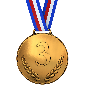 5. DELAUNAY ANTOINE20. PANSART LEON32. LEFOUL MATHYS45. GIROT CALIXTE46. BISSIALO-KOVOUNGBO ILYES96. LONGET-GOUGEON ELYO27 – BG 2 - LIFFRE 541 pts 100. GLOUX CASSANDRE116. LAVILLE TIMEO157. LEDUBY VALENTIN168. BERT AEDAN12- MF1- LIFFRE 227 pts44. GIROT MAELANE47. MASSOT YAEL67. MENARD CHARLOTTE69. DRUCY ALIX71. MARTIN SALOME90. KRUPA BLANDINE9 – MF2- LIFFRE 237 pts 32. MAOULIDA INAYA57. DENOLLE ALLY67. CAILLAUD MILA81. SOUMAH FATOUMATA-DIARAYE13- MG1- LIFFRE 281 pts 36. MARTIN MATHYS62. BOSSENNEC ANATOLE91. GUERIN ARMAND.92. TRAVERT ENZO112. CHEVALIER JULIAN119. CHAS EWEN5 – MG2- LIFFRE 126 pts 17. DULIN MALO30. LUNEAU VALENTIN39. LENESLEY LIAM40. LEBRETON ANTOINE50. CHAUMETTE SIMON84. RAHUEL QUENTIN87. VOLEAU ELIOR